PENENTUAN KADAR VITAMIN C PADA SEDIAAN KRIM PEMUTIH WAJAH YANG BEREDAR DI PASAR ONLINE DENGAN METODE TITRASI 2,6-DIKLOROPHENOL INDOPHENOLBAYU ANUGRAH
NPM.152114167ABSTRAK
Krim pemutih wajah merupakan produk yang tersusun dari beberapa bahan kimia atau bahan lainnya yang mampu memutihkan wajah dalam waktu yang singkat. Untuk mengetahui kadar Vitamin C yang terdapat pada sediaan krim wajah yang beredar di pasar online diuji dengan metode analisis kuantitatif. Tujuan penelitian ini adalah untuk mengetahui kadar Vitamin C pada sediaan krim pemutih wajah yang beredar di pasar online. Tujuan penggunaannya dalam jangka waktu lama agar dapat mengurangi hiperpegmentasi pada kulit. Tetapi penggunaan yang terus-menerus justru akan menimbulkan pigmentasi dengan efek permanen. Metode yang digunakan dalam penelitian ini adalah metode 2,6-Diklorophenol Indophenol. Metode ini merupakan metode yang paling baik digunakan pada penetapan kadar Vitamin C karena spesifik sehingga tidak dipengaruhi oleh senyawa lainnya. Kelebihan metode ini yaitu reaksi yang terjadi secara kauntitatif sehingga dapat diketahui jumlah atau kadarnya. Dari hasil penelitian menunjukkan kadar Vitamin C pada sampel kosmetik pemutih wajah yaitu Amos Siang dan Amos Malam, Collagen Siang dan Collagen Malam, Walet Siang dan Walet Malam, Temulawak Siang dan Temulawak Malam. Perolehan kadar Vitamin C pada Amos Siang 0,0298% sedangkan kadar Vitamin C pada Amos Malam 0,0245% kadar Vitamin C pada Collagen Siang 0,0355% kadar Vitamin C pada Collagen Malam 0,0350% kadar Vitamin C pada Walet Siang 0,0298% kadar Vitamin C pada Walet Malam 0,0528% kadar Vitamin C pada Temulawak Siang 0,023% kadar Vitamin C pada Temulawak Malam 0,023%.Kata kunci : Kosmetik, Krim pemutih wajah, Titrasi 2,6-Diklorophenol Indophenol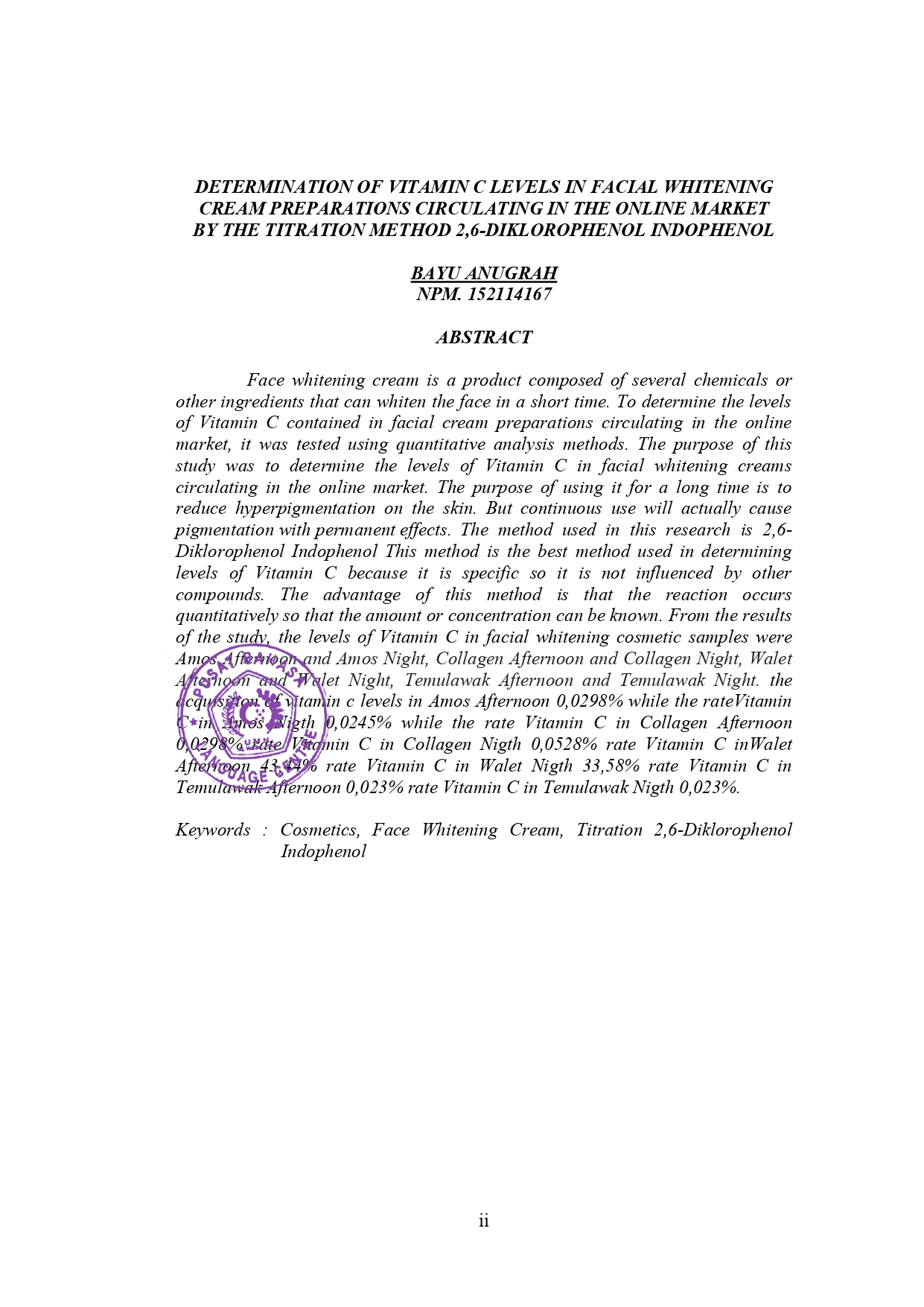 